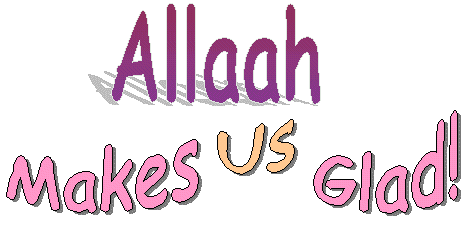 Sometimes when you're feeling sad 
You may start to brood 
But Allaah will make you glad! 
He will lift your mood!Trouble or pain, do not worry 
Leave it in His Hands 
Try to be a bit more patient 
Allaah understands.Always ask Allaah for help 
He hears what we say 
Difficulty, pain and sadness 
He will wipe away! 
  
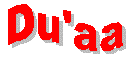 WHEN YOU FEEL DISTRESSED:Allaahu Allaahu Rabbi laa ashriku bihi shay-aaThis du’aa means: Allaah, Allaah is my Lord, I do not associate anything with Him. [Ibn Maajah: saheeh]